                                КОМИТЕТ ОБРАЗОВАНИЯ, НАУКИ И МОЛОДЕЖНОЙ ПОЛИТИКИВОЛГОГРАДСКОЙ ОБЛАСТИГосударственное бюджетное профессиональное образовательное учреждение«Ленинский агропромышленный техникум»                                                  Родительский урок                по профилактике ВИЧ-инфекции “Знать – значит жить!”Ленинск 2024 ЦЕЛЬ: сформировать у родителей обучающихся техникума компетенции, необходимые для профилактики инфицирования ВИЧ у их детей.ЗАДАЧИ: Повышение уровня знаний родителей по вопросам ВИЧ/СПИДа;Информирование родителей о способах профилактики ВИЧ-инфекции среди студентов в семье.          Цель акции – разъяснение родителям  студентов 1 курса  правовых, медицинских и социальных аспектов наркомании, профилактика вредных зависимостей и пропаганда здорового образа жизни среди  студентов.                    Работники ПДН  ОМВД России по Ленинскому району  рассказали  об ответственности подростков за употребление наркотических средств и  курение в общественных местах. Совместно с родителями обсудили негативные последствия  употребления   наркотических веществ, алкоголя  подростками.                  Заместитель директора по учебно-воспитательной работе Смирнова С..А. познакомила родителей  с презентацией  «Профилактика ВИЧ-инфекции и экспресс-тестирование на ВИЧ. В ходе просмотра презентации родители задавали интересующие их вопросы.               В рамках акции «Родительский урок» в течение недели со  студентами техникума проводилась профилактическая работа с использованием различных форм: лекции, видео-лектории, тематические классные часы, тренинги.Помните, ничто так не объединяет семью, как совместная деятельность, сопровождаемая откровенными и доверительными разговорами! Подростковый возраст – наиболее тяжелый период и для самого ребенка, и для его семьи. Теплые, доверительные отношения с ребенком неожиданно перестают быть таковыми, вы перестаете узнавать своего сына или дочь. Ребенок становится неуправляемым, самоуверенным, черствым по отношению к родным.Не паникуйте! Этот период надо пережить, причем сделать это вместе. Это переходный период, как для детей, так и для родителей: ребенок должен стать взрослым и самостоятельным, а родитель – сменить роль воспитателя на роль друга.Вам может показаться, что ребенок вас не слышит, что все ваши разговоры уходят в пустоту, что ребенок в вас не нуждается. На самом деле это не так! Вы нужны ему, он нуждается в вашей помощи и поддержке, хотя и не хочет в этом признаться. Сами инициируйте общение, придерживаясь некоторых правил:не бойтесь признаться ребенку в своей некомпетентности;никогда не разговаривайте в назидательном тоне;чаще спрашивайте у него совета;беседуйте «на равных»;не стесняйтесь проявлять чувства, даже если вам кажется, что это не солидно;не позволяйте себе критиковать друзей ребенка, ведь это его выбор;обсуждая проблему, позволяйте ребенку самому сделать выводы и принять решение. Как говорить с ребенком о ВИЧ/СПИДе?Одной из самых непростых тем сегодня является проблема ВИЧ/СПИДа, и как бы мы не хотели перенести обсуждение этого вопроса «на потом», обсуждать это необходимо на всех этапах развития ребенка.Родители могут прояснить детям ряд непростых вопросов, связанных с проблемой ВИЧ/СПИДа, получив в свою копилку знаний ряд рекомендаций специалистов. Нельзя забывать и о самых маленьких, в разговоре с которыми нужно приготовить сказки и увлекательные игры.Конечно же, разговор о вирусе иммунодефицита человека (ВИЧ) не возникает на «пустом» месте, к такому разговору нужно подготовиться как родителям, так и детям. Лучше обсуждать такую тему дома, в спокойной обстановке, когда найден подходящий момент для обсуждения, а дети проявляют интерес к разговору и активно вовлекаются в процесс обсуждения.Основой для разговора на тему ВИЧ-инфекции может стать разговор о безопасном поведении в отношении собственного здоровья, что поможет защитить ребенка, когда он вырастет.Найдите в себе силы поговорить с вашим ребенком о ВИЧ/СПИДе.Это может быть трудный разговор, но начать его необходимо, потому что:риск инфицироваться ВИЧ для подростка вполне реален;вы не можете постоянно следить за тем, что делает ваш ребенок;подросток никогда не признается вам в своих проблемах, если подобные темы никогда не обсуждались в семье.  Как начать разговор:обдумайте, что и как вы хотите сказать вашему ребенку;признайтесь, что чувствуете себя неуверенно, начиная разговор. Скажите что-нибудь вроде: «Я не знаю, что и как тебе сказать. Мои родители никогда не говорили со мной об этом. Жаль, что они этого не делали»;можете начать, сказав, что многие люди, живущие с ВИЧ, инфицировались в подростковом возрасте, и затем рассказать, каким образом передается ВИЧ и как себя вести, чтобы этого не случилось.Если вы сами, по каким-либо причинам, не можете вести откровенные беседы со своим ребенком относительно его «неправильного» поведения, если для вас существуют «запретные» темы, обсуждать которые вы не можете, то вы всегда можете обратиться к специалисту-психологу (не путать с психиатром или психотерапевтом) и получить от него необходимые рекомендации и навыки общения с ребенком.ВИЧ-инфекцию принято относить к болезням «поведения», и защитить детей от этого заболевания можно лишь одним способом – воспитав гармоничную личность, ответственно относящуюся к своему здоровью и поведению, имеющую четкую жизненную позицию и обладающую навыками безопасной жизнедеятельности.И ответственность за безопасное будущее наших детей лежит на нас, родителях.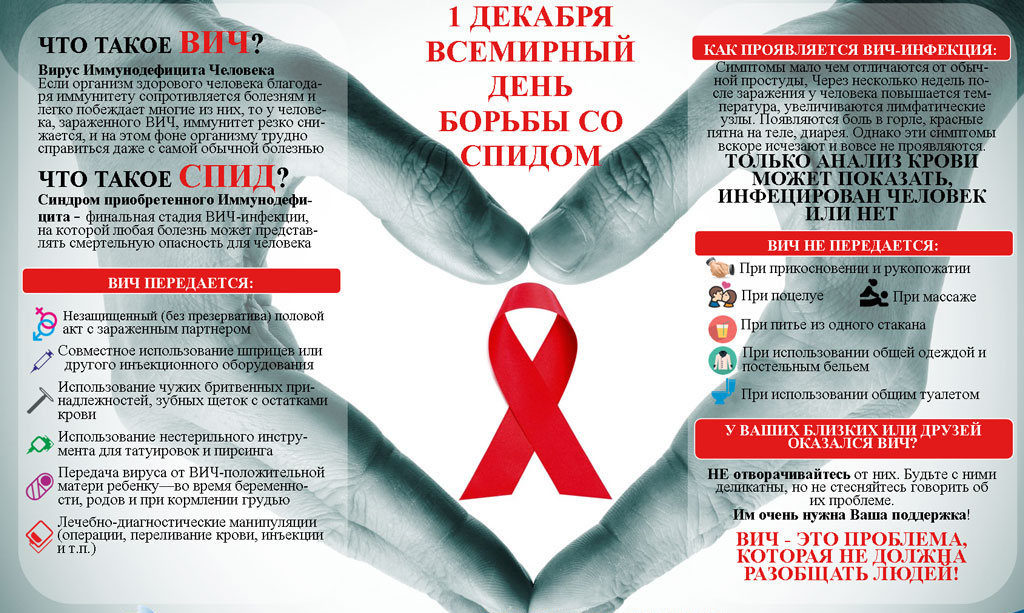 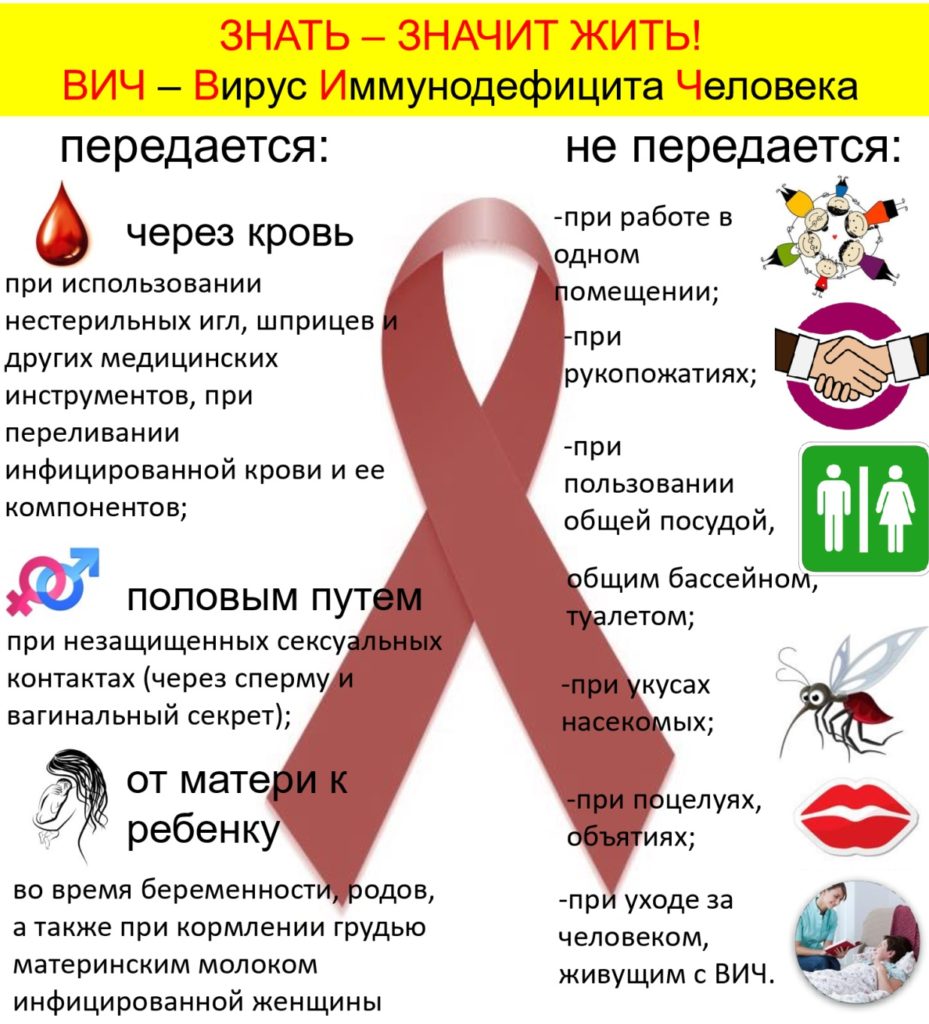 